PROJE ADIPsikolojik Danışma ve Rehberlik (PDR) AtölyesiAMACIOkul rehberlik öğretmenleri ile merkezimiz arasında işbirliği, iletişim ve etkileşim düzeyini artırmak.BÜTÇESİ5.000 TLBAŞLANGIÇ-BİTİŞ TARİHİ01.03.2015 - 30.06.2015PROJE ÖZETİPROJE ÖZETİProje kapsamında; 1. Rehberlik öğretmenleri ile sene başı, sene sonu ve ihtiyaç halinde gerekli zamanlarda görev bölgesi, ilçe, eğitim bölgesi, okul kademesi bazında toplantılar yapılacaktır.2. Tespit edilen ihtiyaçlara yönelik hizmetçi eğitim faaliyetleri düzenlenmesi sağlanacaktır. 3. Oluşturulacak rehberlik öğretmenleri grupları ile Kocasinan Rehberlik ve Araştırma Merkezinde her Cuma günü saat 13.00 ile 15.00 arasında ‘vaka inceleme ve değerlendirmeye yönelik atölye çalışması gerçekleştirilecektir.4. ‘Vaka inceleme ve değerlendirme atölye çalışmasına katılmak isteyen rehberlik öğretmenleri başvuru (EK-1) formunu doldurmak kaydıyla atölye çalışmasına katılabilecektir. Söz konusu başvuru formu ilgili rehberlik öğretmenince Kocasinan Rehberlik ve Araştırma Merkezine teslim edilecek olup; başvuran katılımcıların atölye çalışmasına katılmaları ve çalışma tarihlerinde ve saatlerinde görevli-izinli sayılmaları için makam onayı alınacaktır. 5. ‘Vaka inceleme ve değerlendirme atölye çalışması’ grupları katılımcılara duyurulacaktır. Her hafta Cuma günü 13.00 ile 15.00 arasında bir grubun rehberlik öğretmenleri katılacak ve görevli izinli sayılacaktır. Aynı okuldan o hafta sadece 1 rehberlik öğretmeni atölye çalışmasına katılabilecektir. 6. ‘Vaka inceleme ve değerlendirme atölye çalışmasında; rehberlik öğretmenlerinin, okullarında karşılaştıkları vakalar incelenecek ve özellikle karşılaşılan sorunlar ve çözüm önerilerine ilişkin görüşmeler gerçekleştirilecektir.7. ‘Vaka inceleme ve değerlendirme atölye çalışmasında katılımcılarca belirlenen konulara ilişkin rehberlik öğretmenlerine süpervizyon sağlamak üzere ilgili tedbirler alınacak ve ilgili konularda süpervizyon sağlanacaktır.8. ‘Vaka inceleme ve değerlendirme atölye çalışmasında analizi gerçekleştirilen vakalara ilişkin üretilen ve getirilen çözüm önerileri bülten, rapor vb. doküman yoluyla görev bölgesinde yer alan rehberlik öğretmenlerinin bilgilerine sunularak farkındalık ve çözüm merkezli rehberlik ve psikolojik danışma hizmeti sağlanacaktır. 9. ‘Vaka inceleme ve değerlendirme atölye çalışmasında oluşturulan çalışma gruplarına moderatörlük yapmak üzere gönüllülük esasına bağlı olarak belirlenen rehberlik öğretmenlerince vaka analizinin kayıt altına alınması, bilgisayar ortamında düzenlenmesi ve merkez müdürlüğüne teslim edilmesi gibi sekretarya görevleri yürütülecektir. Moderatör; sadece süreci yönetecek (vaka paylaşımları, problemlerin ortaya konması ve bunlara yönelik paylaşımların usulünce yapılması) ve katkı sağlayacağını düşündüğünde diğer üyeler gibi deneyimlerden, bilgilerinden öneriler sunacaktır. 10. Atölye çalışması kapsamında oluşturulan gruplarda yer alan merkezimiz rehberlik öğretmenleri dahil hiçbir rehberlik öğretmeni danışman veya çözüm merkezi olmayacaktır. 11. Atölye çalışması kontratı, ilk oturumda grup üyeleri ile beraber yapılacaktır.Değerlendirme iki aşamalı gerçekleştirilecektir. Haziran ayının üçüncü haftasında yapılacak birinci aşama değerlendirmede; etkinlik sayısı, katılımcı sayısı, görevli sayısı gibi nicel veriler raporlaştırılacaktır. Haziran ayının dördüncü haftasında yapılacak ikinci aşama değerlendirmede ise; nicel veriler ile birlikte projenin tüm sonuçları uygulandığı İlçe Milli Eğitim Müdürlükleri temsilcilerinin katılımlarıyla yapılacak toplantıda değerlendirilecektir. Toplantı sonunda proje sonuç raporu geri bildirim niteliğinde hazırlanarak ilan edilecektir.Proje kapsamında; 1. Rehberlik öğretmenleri ile sene başı, sene sonu ve ihtiyaç halinde gerekli zamanlarda görev bölgesi, ilçe, eğitim bölgesi, okul kademesi bazında toplantılar yapılacaktır.2. Tespit edilen ihtiyaçlara yönelik hizmetçi eğitim faaliyetleri düzenlenmesi sağlanacaktır. 3. Oluşturulacak rehberlik öğretmenleri grupları ile Kocasinan Rehberlik ve Araştırma Merkezinde her Cuma günü saat 13.00 ile 15.00 arasında ‘vaka inceleme ve değerlendirmeye yönelik atölye çalışması gerçekleştirilecektir.4. ‘Vaka inceleme ve değerlendirme atölye çalışmasına katılmak isteyen rehberlik öğretmenleri başvuru (EK-1) formunu doldurmak kaydıyla atölye çalışmasına katılabilecektir. Söz konusu başvuru formu ilgili rehberlik öğretmenince Kocasinan Rehberlik ve Araştırma Merkezine teslim edilecek olup; başvuran katılımcıların atölye çalışmasına katılmaları ve çalışma tarihlerinde ve saatlerinde görevli-izinli sayılmaları için makam onayı alınacaktır. 5. ‘Vaka inceleme ve değerlendirme atölye çalışması’ grupları katılımcılara duyurulacaktır. Her hafta Cuma günü 13.00 ile 15.00 arasında bir grubun rehberlik öğretmenleri katılacak ve görevli izinli sayılacaktır. Aynı okuldan o hafta sadece 1 rehberlik öğretmeni atölye çalışmasına katılabilecektir. 6. ‘Vaka inceleme ve değerlendirme atölye çalışmasında; rehberlik öğretmenlerinin, okullarında karşılaştıkları vakalar incelenecek ve özellikle karşılaşılan sorunlar ve çözüm önerilerine ilişkin görüşmeler gerçekleştirilecektir.7. ‘Vaka inceleme ve değerlendirme atölye çalışmasında katılımcılarca belirlenen konulara ilişkin rehberlik öğretmenlerine süpervizyon sağlamak üzere ilgili tedbirler alınacak ve ilgili konularda süpervizyon sağlanacaktır.8. ‘Vaka inceleme ve değerlendirme atölye çalışmasında analizi gerçekleştirilen vakalara ilişkin üretilen ve getirilen çözüm önerileri bülten, rapor vb. doküman yoluyla görev bölgesinde yer alan rehberlik öğretmenlerinin bilgilerine sunularak farkındalık ve çözüm merkezli rehberlik ve psikolojik danışma hizmeti sağlanacaktır. 9. ‘Vaka inceleme ve değerlendirme atölye çalışmasında oluşturulan çalışma gruplarına moderatörlük yapmak üzere gönüllülük esasına bağlı olarak belirlenen rehberlik öğretmenlerince vaka analizinin kayıt altına alınması, bilgisayar ortamında düzenlenmesi ve merkez müdürlüğüne teslim edilmesi gibi sekretarya görevleri yürütülecektir. Moderatör; sadece süreci yönetecek (vaka paylaşımları, problemlerin ortaya konması ve bunlara yönelik paylaşımların usulünce yapılması) ve katkı sağlayacağını düşündüğünde diğer üyeler gibi deneyimlerden, bilgilerinden öneriler sunacaktır. 10. Atölye çalışması kapsamında oluşturulan gruplarda yer alan merkezimiz rehberlik öğretmenleri dahil hiçbir rehberlik öğretmeni danışman veya çözüm merkezi olmayacaktır. 11. Atölye çalışması kontratı, ilk oturumda grup üyeleri ile beraber yapılacaktır.Değerlendirme iki aşamalı gerçekleştirilecektir. Haziran ayının üçüncü haftasında yapılacak birinci aşama değerlendirmede; etkinlik sayısı, katılımcı sayısı, görevli sayısı gibi nicel veriler raporlaştırılacaktır. Haziran ayının dördüncü haftasında yapılacak ikinci aşama değerlendirmede ise; nicel veriler ile birlikte projenin tüm sonuçları uygulandığı İlçe Milli Eğitim Müdürlükleri temsilcilerinin katılımlarıyla yapılacak toplantıda değerlendirilecektir. Toplantı sonunda proje sonuç raporu geri bildirim niteliğinde hazırlanarak ilan edilecektir.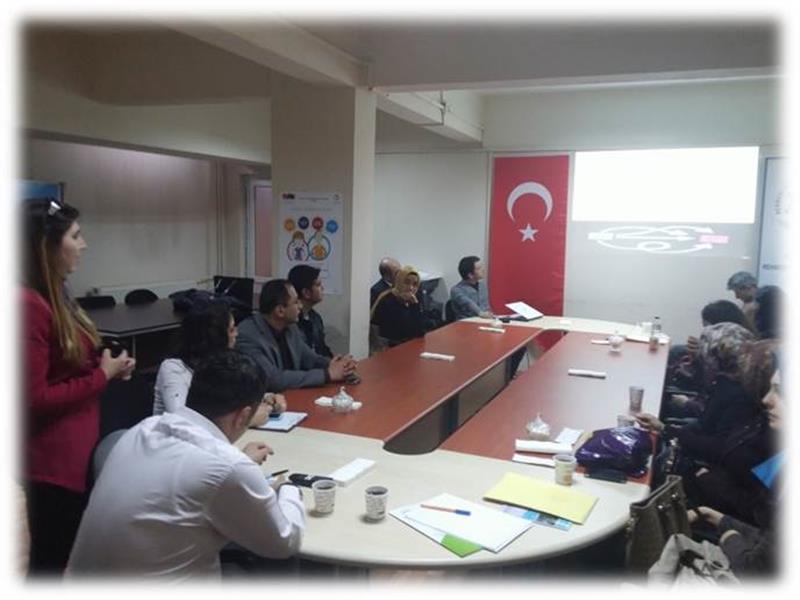 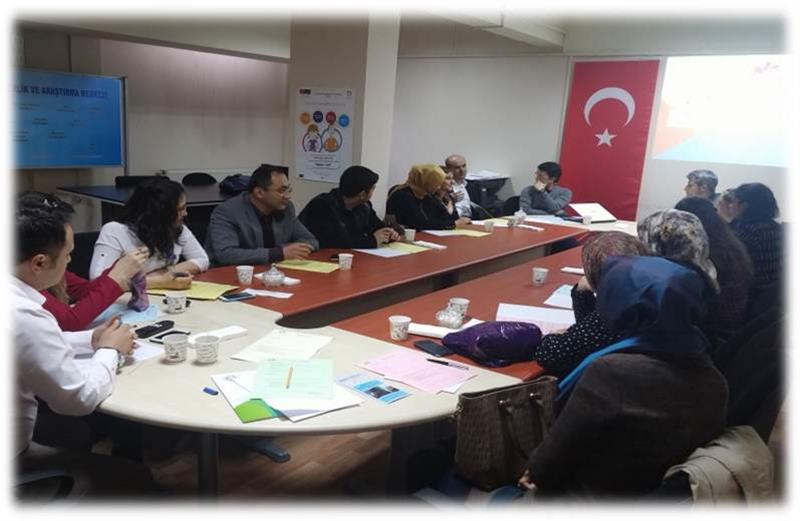 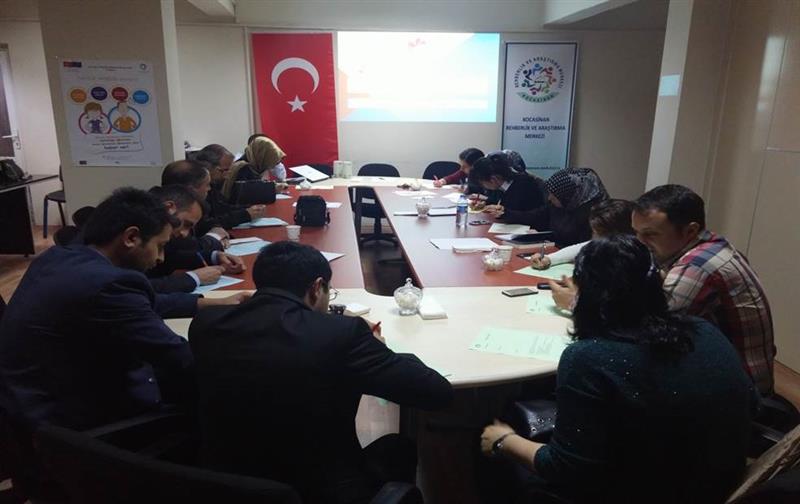 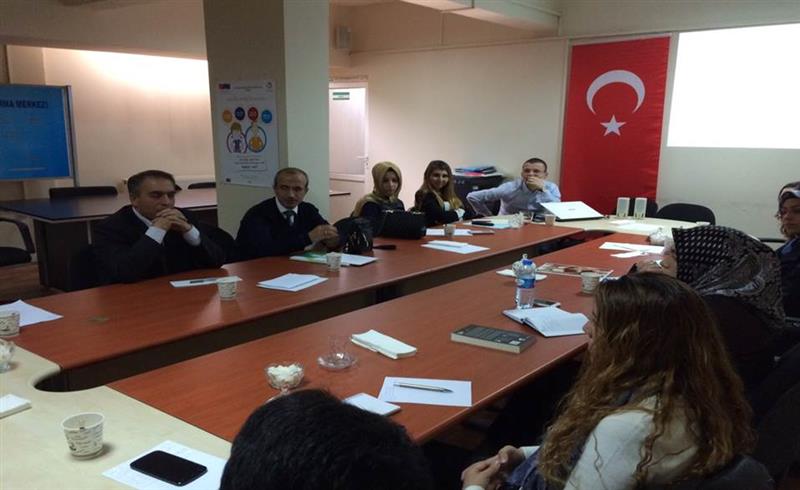 